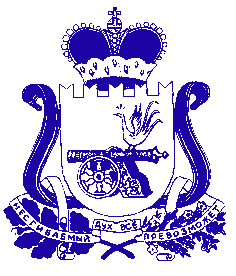 МИНИСТЕРСТВО  имущественных  и  земельных   Отношений  Смоленской областип р и к а з15.04.2024                                                                                                                  № 361В соответствии с частью 21 статьи 2 областного закона «О предоставлении земельных участков отдельным категориям граждан на территории Смоленской области», частью 19 статьи 3 областного закона «О предоставлении земельных участков гражданам, имеющим трех и более детей, в собственность бесплатно для индивидуального жилищного строительства на территории Смоленской области», пунктом 33 Порядка предоставления на территории Смоленской области земельных участков отдельным категориям граждан в собственность бесплатно, утвержденного постановлением Правительства Смоленской области от 07.12.2023 № 169,  постановлением Администрации Смоленской области от 05.04.2013 № 221            «Об утверждении Порядка формирования перечня земельных участков, предоставляемых гражданам, поставленным на учет граждан, имеющих право на предоставление земельного участка в собственность бесплатно, для индивидуального жилищного строительства; перечня земельных участков, предоставляемых гражданам, поставленным на учет граждан, имеющих право на предоставление земельного участка в собственность бесплатно, для ведения личного подсобного хозяйства (с возведением жилого дома); перечня земельных участков, предоставляемых гражданам, поставленным на учет граждан, имеющих право на предоставление земельного участка в собственность бесплатно, для ведения садоводства, огородничества; перечня земельных участков для предоставления в собственность граждан, имеющих трех и более детей, бесплатно из земель, находящихся в государственной собственности Смоленской области, и из земельных участков, находящихся в федеральной собственности, полномочия по управлению  и  распоряжению  которыми переданы органам государственной власти 2Смоленской области в целях бесплатного предоставления таких земельных участков гражданам, имеющим трех и более детей, для жилищного строительства»п р и к а з ы в а ю:1. Утвердить перечень земельных участков, предоставляемых гражданам, поставленным на учет граждан, имеющих право на предоставление земельного участка в собственность бесплатно, для ведения личного подсобного хозяйства        (с возведением жилого дома), согласно приложению № 1.2. Утвердить перечень земельных участков для предоставления                                в собственность граждан, имеющих трех и более детей, бесплатно из земель, находящихся в государственной собственности Смоленской области, и из земельных участков, находящихся в федеральной собственности, полномочия по управлению и распоряжению которыми переданы органам государственной власти Смоленской области в целях бесплатного предоставления таких земельных участков гражданам, имеющим трех и более детей, для жилищного строительства, согласно приложению № 2.3. Утвердить перечень земельных участков для предоставления                                в собственность бесплатно участникам специальной военной операции и членам семей погибших (умерших) участников специальной военной операции, поставленным на учет в целях предоставления земельного участка, для ведения личного подсобного хозяйства (приусадебных земельных участков), согласно приложению № 3.4. Утвердить перечень земельных участков для предоставления                                в собственность бесплатно участникам специальной военной операции и членам семей погибших (умерших) участников специальной военной операции, поставленным на учет в целях предоставления земельного участка, для индивидуального жилищного строительства, согласно приложению № 4.5. Признать утратившим силу приказ начальника Департамента имущественных и земельных отношений Смоленской области от 23.01.2023 № 46 «Об утверждении перечня земельных участков, предоставляемых гражданам, поставленным на учет в качестве лица, имеющего право на предоставление земельного участка в собственность бесплатно, для ведения личного подсобного хозяйства (с возведением жилого дома); перечня земельных участков для предоставления в собственность граждан, имеющих трех и более детей, бесплатно из земель, находящихся в государственной собственности Смоленской области, и из земельных участков, находящихся в федеральной собственности, полномочия по управлению и распоряжению которыми переданы органам государственной власти Смоленской области в целях бесплатного предоставления таких земельных участков гражданам, имеющих трех и более детей, для жилищного строительства».И.о. министра                                                                                           Т.В. ЯковенковаПЕРЕЧЕНЬземельных участков, предоставляемых гражданам, поставленным на учет граждан, имеющих право на предоставление земельного участка                       в собственность бесплатно, для ведения личного подсобного хозяйства                (с возведением жилого дома)ПЕРЕЧЕНЬземельных участков для предоставления в собственность граждан, имеющих трех и более детей, бесплатно из земель, находящихся в государственной собственности Смоленской области, и из земельных участков, находящихся в федеральной собственности, полномочия по управлению и распоряжению которыми переданы органам государственной власти Смоленской области в целях бесплатного предоставления таких земельных участков гражданам, имеющим трех и более детей, для жилищного строительстваПЕРЕЧЕНЬземельных участков для предоставления в собственность бесплатно участникам специальной военной операции и членам семей погибших (умерших) участников специальной военной операции, поставленным на учет в целях предоставления земельного участка, для ведения личного подсобного хозяйства (приусадебных земельных участков)ПЕРЕЧЕНЬземельных участков для предоставления в собственность бесплатно участникам специальной военной операции и членам семей погибших (умерших) участников специальной военной операции, поставленным на учет в целях предоставления земельного участка, для индивидуального жилищного строительстваОб утверждении перечней земельных участков, предоставляемых гражданам, поставленным на учет в качестве лица, имеющего право на предоставление земельного участка в собственность бесплатноПриложение № 1к приказу министра имущественных и земельных отношений Смоленской области от _____________ № _______№п/пМестоположение земельного участкаКадастровыйномерПлощадь(кв.м)РазрешенноеиспользованиеОбременения, ограничивающие его использование1.Смоленская область, Монастырщинский район, пос. Монастырщина,                   пер. Автомобилистов,                    участок № 267:12:0010407:1091 680для ведения личного подсобного хозяйстванет2.Смоленская область, Монастырщинский район,                    пос. Монастырщина,                                пер. Автомобилистов,                     участок № 467:12:0010407:1081 500для ведения личного подсобного хозяйстванет3.Смоленская область, Монастырщинский район,                  пос. Монастырщина,                                пер. Автомобилистов,                  участок № 667:12:0010407:1101 500для ведения личного подсобного хозяйстванетПриложение № 2к приказу министра имущественных и земельных отношений Смоленской области от _____________ № _______№п/пМестоположение земельного участкаКадастровыйномерПлощадь(кв.м)РазрешенноеиспользованиеОбременения, ограничивающие его использование1234561.Российская Федерация, Смоленская область, муниципальный район Вяземский, сельское поселение Тумановское, с. Бывалицы67:02:0030202:341843для индивидуального жилищного строительстванет2.Российская Федерация, Смоленская область, муниципальный район Вяземский, сельское поселение Тумановское, с. Бывалицы67:02:0030202:352843для индивидуального жилищного строительстванет3.Российская Федерация, Смоленская область, муниципальный район Вяземский, сельское поселение Тумановское, с. Бывалицы67:02:0030202:363843для индивидуального жилищного строительстванет1234564.Российская Федерация, Смоленская область, муниципальный район Вяземский, сельское поселение Тумановское, с. Бывалицы67:02:0030202:374843для индивидуального жилищного строительстванет5.Российская Федерация, Смоленская область, муниципальный район Вяземский, сельское поселение Тумановское, с. Бывалицы67:02:0030202:385843для индивидуального жилищного строительстванет6.Российская Федерация, Смоленская область, муниципальный район Вяземский, сельское поселение Тумановское, с. Бывалицы67:02:0030202:395843для индивидуального жилищного строительстванет7.Российская Федерация, Смоленская область, муниципальный район Вяземский, сельское поселение Тумановское, с. Бывалицы67:02:0030202:396843для индивидуального жилищного строительстванет8.Российская Федерация, Смоленская область, муниципальный район Вяземский, сельское поселение Тумановское, с. Бывалицы67:02:0030202:397843для индивидуального жилищного строительстванет9.Российская Федерация, Смоленская область, муниципальный район Вяземский, сельское поселение Тумановское, с. Бывалицы67:02:0030202:398843для индивидуального жилищного строительстванет12345610.Российская Федерация, Смоленская область, муниципальный район Вяземский, сельское поселение Тумановское, с. Бывалицы67:02:0030202:342729для индивидуального жилищного строительстванет11.Российская Федерация, Смоленская область, муниципальный район Вяземский, сельское поселение Тумановское, с. Бывалицы67:02:0030202:343800для индивидуального жилищного строительстванет12.Российская Федерация, Смоленская область, муниципальный район Вяземский, сельское поселение Тумановское, с. Бывалицы67:02:0030202:344800для индивидуального жилищного строительстванет13.Российская Федерация, Смоленская область, муниципальный район Вяземский, сельское поселение Тумановское, с. Бывалицы67:02:0030202:345800для индивидуального жилищного строительстванет14.Российская Федерация, Смоленская область, муниципальный район Вяземский, сельское поселение Тумановское, с. Бывалицы67:02:0030202:346800для индивидуального жилищного строительстванет15.Российская Федерация, Смоленская область, муниципальный район Вяземский, сельское поселение Тумановское, с. Бывалицы67:02:0030202:347800для индивидуального жилищного строительстванет12345616.Российская Федерация, Смоленская область, муниципальный район Вяземский, сельское поселение Тумановское, с. Бывалицы67:02:0030202:348800для индивидуального жилищного строительстванет17.Российская Федерация, Смоленская область, муниципальный район Вяземский, сельское поселение Тумановское, с. Бывалицы67:02:0030202:349800для индивидуального жилищного строительстванет18.Российская Федерация, Смоленская область, муниципальный район Вяземский, сельское поселение Тумановское, с. Бывалицы67:02:0030202:350814для индивидуального жилищного строительстванет19.Российская Федерация, Смоленская область, муниципальный район Вяземский, сельское поселение Тумановское, с. Бывалицы67:02:0030202:351814для индивидуального жилищного строительстванет20.Российская Федерация, Смоленская область, муниципальный район Вяземский, сельское поселение Тумановское, с. Бывалицы67:02:0030202:353814для индивидуального жилищного строительстванет21.Российская Федерация, Смоленская область, муниципальный район Вяземский, сельское поселение Тумановское, с. Бывалицы67:02:0030202:354814для индивидуального жилищного строительстванет12345622.Российская Федерация, Смоленская область, муниципальный район Вяземский, сельское поселение Тумановское, с. Бывалицы67:02:0030202:355814для индивидуального жилищного строительстванет23.Российская Федерация, Смоленская область, муниципальный район Вяземский, сельское поселение Тумановское, с. Бывалицы67:02:0030202:356814для индивидуального жилищного строительстванет24.Российская Федерация, Смоленская область, муниципальный район Вяземский, сельское поселение Тумановское, с. Бывалицы67:02:0030202:357814для индивидуального жилищного строительстванет25.Российская Федерация, Смоленская область, муниципальный район Вяземский, сельское поселение Тумановское, с. Бывалицы67:02:0030202:358816для индивидуального жилищного строительстванет26.Российская Федерация, Смоленская область, муниципальный район Вяземский, сельское поселение Тумановское, с. Бывалицы67:02:0030202:359844для индивидуального жилищного строительстванет27.Российская Федерация, Смоленская область, муниципальный район Вяземский, сельское поселение Тумановское, с. Бывалицы67:02:0030202:360844для индивидуального жилищного строительстванет12345628.Российская Федерация, Смоленская область, муниципальный район Вяземский, сельское поселение Тумановское, с. Бывалицы67:02:0030202:361844для индивидуального жилищного строительстванет29.Российская Федерация, Смоленская область, муниципальный район Вяземский, сельское поселение Тумановское, с. Бывалицы67:02:0030202:362844для индивидуального жилищного строительстванет30.Российская Федерация, Смоленская область, муниципальный район Вяземский, сельское поселение Тумановское, с. Бывалицы67:02:0030202:364844для индивидуального жилищного строительстванет31.Российская Федерация, Смоленская область, муниципальный район Вяземский, сельское поселение Тумановское, с. Бывалицы67:02:0030202:365844для индивидуального жилищного строительстванет32.Российская Федерация, Смоленская область, муниципальный район Вяземский, сельское поселение Тумановское, с. Бывалицы67:02:0030202:366844для индивидуального жилищного строительстванет33.Российская Федерация, Смоленская область, муниципальный район Вяземский, сельское поселение Тумановское, с. Бывалицы67:02:0030202:367844для индивидуального жилищного строительстванет12345634.Российская Федерация, Смоленская область, муниципальный район Вяземский, сельское поселение Тумановское, с. Бывалицы67:02:0030202:368869для индивидуального жилищного строительстванет35.Российская Федерация, Смоленская область, муниципальный район Вяземский, сельское поселение Тумановское, с. Бывалицы67:02:0030202:369868для индивидуального жилищного строительстванет36.Российская Федерация, Смоленская область, муниципальный район Вяземский, сельское поселение Тумановское, с. Бывалицы67:02:0030202:370867для индивидуального жилищного строительстванет37.Российская Федерация, Смоленская область, муниципальный район Вяземский, сельское поселение Тумановское, с. Бывалицы67:02:0030202:371867для индивидуального жилищного строительстванет38.Российская Федерация, Смоленская область, муниципальный район Вяземский, сельское поселение Тумановское, с. Бывалицы67:02:0030202:372868для индивидуального жилищного строительстванет39.Российская Федерация, Смоленская область, муниципальный район Вяземский, сельское поселение Тумановское, с. Бывалицы67:02:0030202:373867для индивидуального жилищного строительстванет12345640.Российская Федерация, Смоленская область, муниципальный район Вяземский, сельское поселение Тумановское, с. Бывалицы67:02:0030202:375867для индивидуального жилищного строительстванет41.Российская Федерация, Смоленская область, муниципальный район Вяземский, сельское поселение Тумановское, с. Бывалицы67:02:0030202:376867для индивидуального жилищного строительстванет42.Российская Федерация, Смоленская область, муниципальный район Вяземский, сельское поселение Тумановское, с. Бывалицы67:02:0030202:377850для индивидуального жилищного строительстванет43.Российская Федерация, Смоленская область, муниципальный район Вяземский, сельское поселение Тумановское, с. Бывалицы67:02:0030202:378850для индивидуального жилищного строительстванет44.Российская Федерация, Смоленская область, муниципальный район Вяземский, сельское поселение Тумановское, с. Бывалицы67:02:0030202:379850для индивидуального жилищного строительстванет45.Российская Федерация, Смоленская область, муниципальный район Вяземский, сельское поселение Тумановское, с. Бывалицы67:02:0030202:380850для индивидуального жилищного строительстванет12345646.Российская Федерация, Смоленская область, муниципальный район Вяземский, сельское поселение Тумановское, с. Бывалицы67:02:0030202:381850для индивидуального жилищного строительстванет47.Российская Федерация, Смоленская область, муниципальный район Вяземский, сельское поселение Тумановское, с. Бывалицы67:02:0030202:382850для индивидуального жилищного строительстванет48.Российская Федерация, Смоленская область, муниципальный район Вяземский, сельское поселение Тумановское, с. Бывалицы67:02:0030202:383850для индивидуального жилищного строительстванет49.Российская Федерация, Смоленская область, муниципальный район Вяземский, сельское поселение Тумановское, с. Бывалицы67:02:0030202:384851для индивидуального жилищного строительстванет50.Российская Федерация, Смоленская область, Духовщинский район,                            г. Духовщина, ул. Смоленская, участок № 967:07:0200201:1581 909для индивидуального жилищного строительстванет51.Российская Федерация, Смоленская область, Духовщинский район,                            г. Духовщина, ул. Смоленская, участок № 1267:07:0200201:1601 609для индивидуального жилищного строительстванет12345652.Российская Федерация, Смоленская область, Духовщинский район,                            г. Духовщина, ул. Смоленская, участок № 1467:07:0200201:1591 590для индивидуального жилищного строительстванет53.Российская Федерация, Смоленская область, Духовщинский район,                          п. Озерный, ул. Парковая, участок № 1667:07:0190106:181 500для индивидуального жилищного строительстванет54.Российская Федерация, Смоленская область, Духовщинский район,                            п. Озерный, ул. Парковая, участок № 1967:07:0190106:141 500для индивидуального жилищного строительстванет55.Российская Федерация, Смоленская область, Духовщинский район,                           п. Озерный, ул. Парковая, участок № 2067:07:0190106:151 500для индивидуального жилищного строительстванет56.Российская Федерация, Смоленская область, Духовщинский район,                          п. Озерный, ул. Парковая, участок № 2367:07:0190106:201 500для индивидуального жилищного строительстванет57.Российская Федерация, Смоленская область, Духовщинский район,                            п. Озерный, ул. Парковая, участок № 2467:07:0190106:171 500для индивидуального жилищного строительстванет58.Российская Федерация, Смоленская область, Духовщинский район,                            п. Озерный, ул. Парковая, участок № 2767:07:0190106:161 560для индивидуального жилищного строительстванет12345659.Российская Федерация, Смоленская область, Духовщинский район,                           п. Озерный, ул. Парковая, участок № 2867:07:0190106:191 409для индивидуального жилищного строительстванет60.Российская Федерация, Смоленская область, Духовщинский район,                              г. Духовщина, ул. Смоленская, участок № 167:07:0200201:1531 530для индивидуального жилищного строительстванет61.Российская Федерация, Смоленская область, Духовщинский район,                                  г. Духовщина, ул. Смоленская, участок № 267:07:0200201:1611 535для индивидуального жилищного строительстванет62.Российская Федерация, Смоленская область, Духовщинский район,                                      г. Духовщина, ул. Смоленская, участок № 367:07:0200201:1561 554для индивидуального жилищного строительстванет63.Российская Федерация, Смоленская область, Духовщинский район,                                 г. Духовщина,                                     ул. Смоленская, участок № 467:07:0200201:1552 000для индивидуального жилищного строительстванет64.Российская Федерация, Смоленская область, Духовщинский район,                                 г. Духовщина, ул. Смоленская, участок № 667:07:0200201:1521 902для индивидуального жилищного строительстванет65.Российская Федерация, Смоленская область, Духовщинский район,                                   г. Духовщина, ул. Смоленская, участок № 867:07:0200201:1542 000для индивидуального жилищного строительстванетПриложение № 3к приказу министра имущественных и земельных отношений Смоленской области от _____________ № _______№п/пМестоположение земельного участкаКадастровыйномерПлощадь(кв.м)РазрешенноеиспользованиеОбременения, ограничивающие его использование1.Российская Федерация, Смоленская область, муниципальный район Вяземский, сельское поселение Тумановское, с. Бывалицы67:02:0030202:392769Для ведения личного подсобного хозяйства (приусадебный земельный участок)нет2.Российская Федерация, Смоленская область, муниципальный район Вяземский, сельское поселение Тумановское, с. Бывалицы67:02:0030202:393776Для ведения личного подсобного хозяйства (приусадебный земельный участок)нетПриложение № 4к приказу министра имущественных и земельных отношений Смоленской области от _____________ № _______№п/пМестоположение земельного участкаКадастровыйномерПлощадь(кв.м)РазрешенноеиспользованиеОбременения, ограничивающие его использование1234561.Российская Федерация, Смоленская область, муниципальный район Вяземский, сельское поселение Тумановское, с. Бывалицы67:02:0030202:386885для индивидуального жилищного строительстванет2.Российская Федерация, Смоленская область, муниципальный район Вяземский, сельское поселение Тумановское, с. Бывалицы67:02:0030202:387885для индивидуального жилищного строительстванет3.Российская Федерация, Смоленская область, муниципальный район Вяземский, сельское поселение Тумановское,с. Бывалицы67:02:0030202:388885для индивидуального жилищного строительстванет4.Российская Федерация, Смоленская область, муниципальный район Вяземский, сельское поселение Тумановское, с. Бывалицы67:02:0030202:389885для индивидуального жилищного строительстванет1234565.Российская Федерация, Смоленская область, муниципальный район Вяземский, сельское поселение Тумановское, с. Бывалицы67:02:0030202:390885для индивидуального жилищного строительстванет6.Российская Федерация, Смоленская область, муниципальный район Вяземский, сельское поселение Тумановское, с. Бывалицы67:02:0030202:391898для индивидуального жилищного строительстванет